Apstiprināti
Daugavpils pilsētas domes iepirkuma komisijas
2016.gada 16.novembra sēdē, prot.Nr.2AtklātA konkursa“Mēbeļu piegāde Daugavpils pilsētas 
pašvaldības iestāžu vajadzībām”identifikācijas numurs DPD 2016/191NOLIKUMA SKAIDROJUMI NR.1Daugavpilī, 2016.gada 16.novembrīDaugavpils pilsētas domes atklātā konkursa  “Mēbeļu piegāde Daugavpils pilsētas pašvaldības iestāžu vajadzībām”, DPD 2016/191 iepirkuma komisija saņēma ieinteresētās personas vēstuli ar lūgumu sniegt papildinformāciju par 3.daļas tehniskās specifikācijas prasībām.Komisijas locekļi izskatīja pretendenta uzdotos jautājumus, un nolēma sniegt šādas atbildes:1.jautājums: “Skapis 19. pozīcija. Kam šis skapis ir domāts, dokumentiem vai drēbēm? Kādam jābūt plauktu izvietojumam skapī?”Atbilde uz Jautājumu: 19. pozīcija ir drēbju skapis. Skapis nokomplektēts ar plauktu cepurēm un drēbju pakaramo.2.jautājums: “Virtuve 22. pozīcija. Pat ļoti pietuvinot, nevar izšķirt uzrakstus un izmērus.”Atbilde uz Jautājumu: 3.jautājums: “Virtuve 22. pozīcija. Vai sienas panelim jābūt tādā pašā krāsā ka galda virsmai?”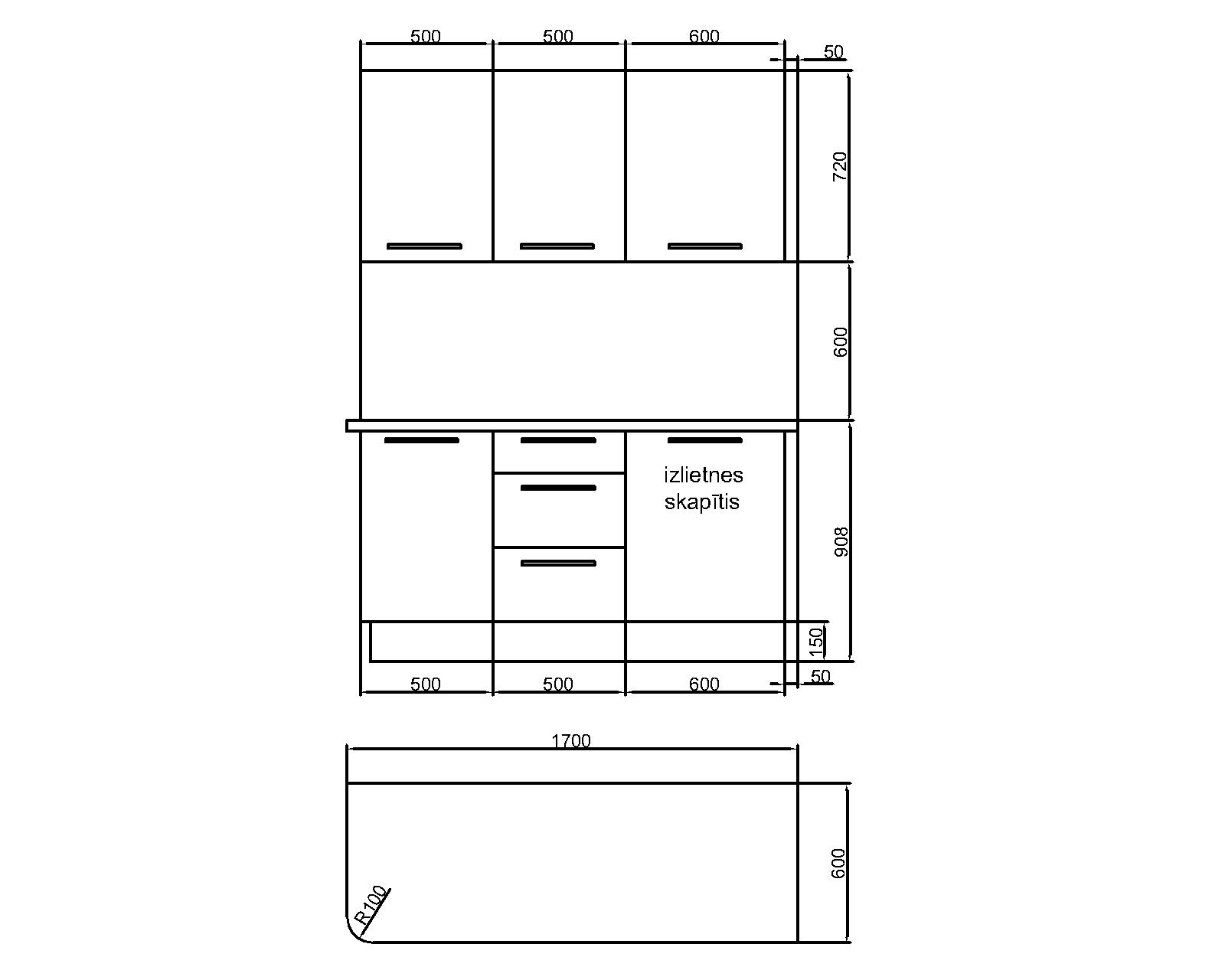 Atbilde uz Jautājumu: Gan fasādes, gan sienas panelim ir vienāda krāsa - B8361 Crossline Latte 4.jautājums: “Virtuve 22. pozīcija. Lūdzu precizēt uzrakstu uz skapīša. Izskatās pēc izlietnes skapīša. Ja tur ir izlietnes skapītis, tad izlietne arī ir jāiekļauj cenā?”Atbilde uz Jautājumu: Nē, izlietni nav nepieciešams iekļaut cenā.5.jautājums: “24. pozīcija. Lūdzam noprecizēt krāsu kodus.”Atbilde uz Jautājumu: B8361 Crossline Latte, Croslline caramele – 8362.Iepirkuma  komisijas priekšsēdētāja	(personiskais paraksts)				J.Kornutjaka